Employee InformationType of PositionCompensation DetailsJustification for Request of Action (attached additional sheet if necessary):FOR HR USE ONLY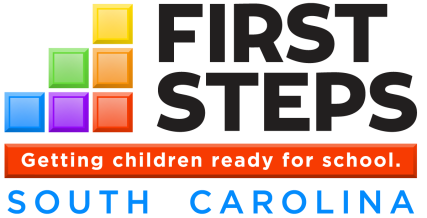 Supervisors must complete this form anytime a personnel action is needed for a direct report employee.This includes actions such as, but not limited to:  terminations, new hires (temp/FTE), rehires, promotions, breaks in service, position reclassification, Leave Without Pay Status (LWOP), etc.No personnel action form will be completed or submitted to the Department of Education without receiving this form. Once the form is complete and signed, submit to Samantha Ingram at singram@scfirststeps.orgType of ActionFull-TimePart-timePosition Extension Current Salary:$Proposed Salary:$Salary Increase:    Yes            NoRequested by:Date: Date Received:Position Description Attached:    Yes                NoDate Forward to Management:Forwarded To:    Director            Deputy Director  COO/CFO        Returned to Requestor                 HR Coordinator Signature: Request  Approved       Request DeniedSignature of Approver:Signature of Approver: Request  Approved       Request DeniedTitle:Date: